МИНИСТЕРСТВО ОБРАЗОВАНИЯ И МОЛОДЕЖНОЙ ПОЛИТИКИСТАВРОПОЛЬСКОГО КРАЯ ГОСУДАРСТВЕННОЕ БЮДЖЕТНОЕ ПРОФЕССИОНАЛЬНОЕ ОБРАЗОВАТЕЛЬНОЕ УЧРЕЖДЕНИЕ КУРСАВСКИЙ РЕГИОНАЛЬНЫЙ КОЛЛЕДЖ «ИНТЕГРАЛ»МЕТОДИЧЕСКАЯ РАЗРАБОТКАвнеаудиторного мероприятия ярмарки-продажи «Зарисовки профессии «Кондитер»для обучающихся по специальности:19.02.10 «Технология продукции общественного питания»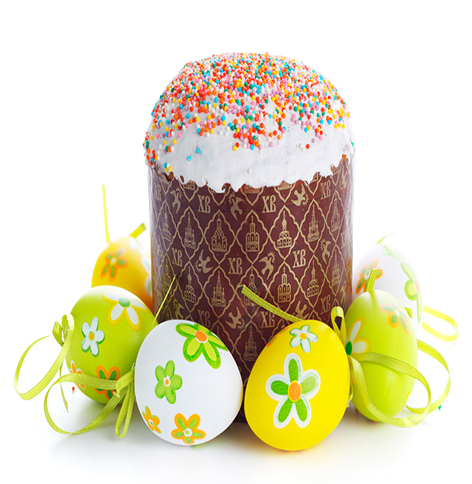 с. Курсавка2018 г.Методическая разработка предназначена для проведения внеаудиторного мероприятия в рамках  творческого этапа Фестиваля «Профессиональный хит - парад»,  для специальности 19.02.10 «Технология продукции общественного питания».	Материалы разработки могут  использоваться  преподавателями и мастерами производственного обучения технологического  профиля для оптимизации учебно-воспитательного процесса в профессиональных образовательных учреждениях.Организация-разработчик: ГБПОУ «Курсавский региональный колледж   «Интеграл» Разработчики:  Мокряк Е.Н., мастер  производственного обучения ГБПОУ  КРК «Интеграл»Поделякина Г.А., преподаватель ГБПОУ КРК «Интеграл»Назарова Л.П., преподаватель ГБПОУ КРК «Интеграл»Рассмотрена, утверждена и рекомендована к  применению на заседании Методического совета ГБПОУ КРК «Интеграл»Протокол  № 7    от « 15 » апреля   2018 г.Председатель                                         С.В. Резниченко357070 Ставропольский крайАндроповский районс. Курсавка, ул. Титова, 15«Курсавский региональный колледж «Интеграл»Телефон: (86556) 6-39-83 6-39-80Email: kurs_integrall@mail.ruСОДЕРЖАНИЕ                                                                                                                                     стр.Пояснительная записка                                                                             4Методика проведения мероприятия                                                        5План мероприятия                                                                                     6                                          4.  Структура мероприятия                                                                            9                                       5. Используемая литература                                                                         10          Приложения                                                                                               11ПОЯСНИТЕЛЬНАЯ ЗАПИСКАПрофессия повар  имеет свою многовековую историю и обширное географическое разнообразие. О первых профессионалах, зарабатывающих таким ремеслом на жизнь, гласят отметки греческой цивилизации на острове Крит 2600-го года до н. э. Для солдат царя пищу готовил из отборных продуктов специально нанятый мастер кулинарного дела. По мнению историков, профессия кондитер возникла ещё в Индии, жители которой, первыми узнав вкус сахара, стали из него готовить сладкие продукты. Рецепты изготавливаемых блюд хранились в строжайшем секрете, а кондитеры считались привилегированными работниками. И в наши дни  это одна из самых почётных и  востребованных  профессий.  Любой из нас сможет приготовить что-нибудь съестное, но только в руках высококвалифицированного специалиста обычные продукты превращаются в произведения искусства, доставляя людям радость и удовольствие. Внеаудиторное  мероприятие  «Зарисовки профессии «Кондитер» посвящено христианскому празднику Пасхи, что обусловлено актуальностью  социального нравственного воспитания подрастающего поколения   через нормы и ценности христианской культуры. «История последних лет вновь показала нам, что образование и воспитание должны идти рука об руку. Жизненно необходимо развивать в детях и подростках нравственное чувство, приверженность к исконным духовным ценностям, любовь к отечеству, его истории, культуре и языку, заботу о его будущем»,– сказал Святейший Патриарх Кирилл. Проведение внеаудиторного мероприятия в форме ярмарки - продажи кондитерских изделий пасхальной тематики способствуетрешению   поставленных задач.Методика организации и проведенияДанное мероприятие проводится в рекреации актового зала  колледжа, где вывешиваются плакаты изготовленные руками студентов,  расставляются столы для демонстрации и продажи  пасхальных кондитерских изделий.   Принять участие в ярмарке-продаже могут все обучающиеся и педагогический коллектив колледжа. Организация мероприятия предполагает наличие подготовительного этапа. Преподавателями и мастером п/о  определяется тематика, формулируется цель мероприятия, определяются его задачи. Исходя из этого, подбирается методический материал, на основе которого создаётся сценарий мероприятия  (Приложение 1). Особое внимание уделяется техническому обеспечению.Обучающиеся в качестве домашнего задания подготавливают информационные плакаты  о традициях праздника и рецептуру кондитерских изделий (Приложение 2).В учебных кулинарном и кондитерском цехах обучающимися, совместно с преподавателями, разрабатываются технологические карты на продукцию, и здесь же изготавливаются традиционные для праздника Пасхи изделия (куличи, расстегаи, пироги и т.д.). Распродажу изделий проводят обучающиеся в русских национальных костюмах. Праздничное настроение создают «музыкальные заставки». Мероприятие завершается подведением итогов.План внеаудиторного мероприятияТема: «Зарисовки  профессии «Кондитер»Цель: активизировать интерес к традициям и обычаям празднования Пасхи на Руси через реализацию профессиональных компетенций.Задачи:образовательные: -  обобщение знаний о производстве  кондитерских изделий; -  анализ факторов, влияющих на качество продукции; - усвоение  технологических требований ассортимента изделий;развивающие: - развитие  навыка самостоятельной работы обучающихся; умения эффективно взаимодействовать со сверстниками и взрослыми в процессе решения поставленных задач;- способствование развитию абстрактного, наглядно - образного мышления; - побуждение  интереса к обычаям наших предков;- популяризация профессии повара, кондитера;- развитие творческой активности, художественного мастерства;   воспитательные: - воспитание духовно-нравственных качеств, уважения к традициям религиозных праздников в России и их  осознание;  здоровьесберегающие:соблюдение правил техники безопасности и санитарных норм и правил;	      методические: совершенствование методики организации и проведения внеаудиторных мероприятий профессиональной направленности.Тип мероприятия: внеаудиторное Форма проведения: ярмарка-продажаМетоды и приёмы: словесный (рассказ, объяснение), наглядный (показ схем, образцов инвентаря), репродуктивный (работа по технологической карте.),Формируемые компетенции:10. Техническое обеспечение:Сита.Венчики.Противни.Формы для выпечки.Формы для шоколада.Скалки.Ножи.Кондитерские мешки с насадками.Резцы для теста.Лопатки для перекладывания пирожных.Лопатка бордюрная.Кисточки для смазывания изделий.Кольцо для круглых тортов.Листы кондитерские двух бортовые и трёх бортовые.Формы кондитерские для кексов и тортов.Шаблон для нарезки бисквита на порции.Щипцы кондитерские.Лопатка кондитерская.Упаковочные коробки для готовых изделий.Электрический духовой шкафЭлектрические плитыСырье для изготовления изделийПродолжительность мероприятия – 60 мин.Структура мероприятия1.Организационный момент (10 мин)            Подготовка торгового зала2. Основная часть (40 мин)           Проведение ярмарки-продажи3.Заключительная часть (10 мин)           Подведение итогов Список использованной литературы1. Яблоков И.Н.: История религий; в 2т Т1. Учебник/ В.В.Винокуров, А.П.Забияко, З.Г.Лапина и др.; Под общей редакцией И.Н.Яблокова.- 2-е изд. -М.:Высш.шк.,-2014.2. Яблоков И.Н.: История религий; в 2т Т2. Учебник/ В.В.Винокуров, А.П.Забияко, З.Г.Лапина и др.; Под общей редакцией И.Н.Яблокова.- 2-е изд.,-М.:Высш.шк.,- 2014.3. Угринович Д.М.: Искусство  и  религия: Теоретический очерк.- М.:Политиздат.-2013.4. Сказкин С.Д.: Настольная книга атеиста.- М. Политиздат. -2015. Информационные ресурсы ИнтернетаПриложение 1Сценарийвнеаудиторного мероприятия ярмарки-продажи «Зарисовки профессии «Кондитер»Ведущий: Добрый день.  Сегодня в нашем колледже проводится  мероприятие посвященное празднику праздников – Пасха. И нам бы  хотелось   немного расскажем о его традициях.История праздника и традиции Святой Пасхи!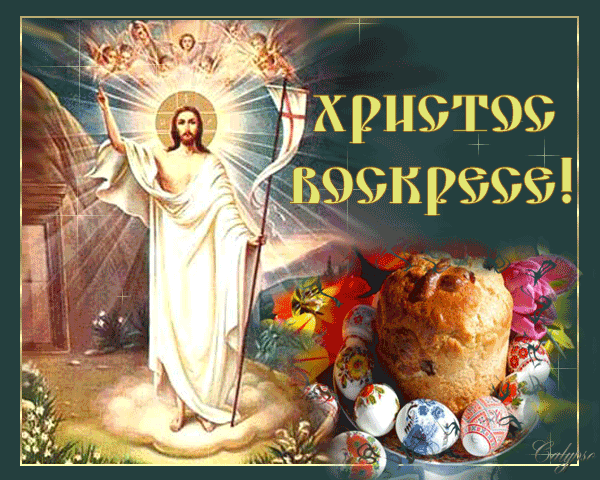 Пасха – главный христианский праздник в честь Великого события, чуда Воскресенья сына Божьего Иисуса Христа.Ведущий 1: Пасха – главное событие года для православных христиан и самый большой православный праздник. Слово "Пасха" пришло к нам из греческого языка и означает "прехождение", "избавление". В этот день мы торжествуем избавление через Христа Спасителя всего человечества от рабства диаволу и дароване нам жизни и вечного блаженства. Как крестной Христовой смертью совершено наше искупление, так Его Воскресением дарована нам вечная жизнь. Воскресение Христово – это основа и венец нашей веры, это первая и самая великая истина, которую начали благовествовать апостолы.Пасха на Руси считалась праздником всех праздников. Радость человека от обновления природы, пробуждения ее от зимнего сна совпадает по глубинному смыслу с той радостью воскрешения к новой жизни, которая заключена в христианском празднике Пасхи. Поэтому был так любим народом этот праздник, потому так радостно, щедро звонили колокола в пасхальное воскресенье.Празднование Пасхи это, конечно же, не только посещение Богослужения. Этот праздник всегда был любим народом и с ним связано множество обычаев: дарить друг другу особенные подарки, особым образом украшать стол, готовить особенные угощения куличи и пасхи и необычно раскрасить яйца.Традиции праздника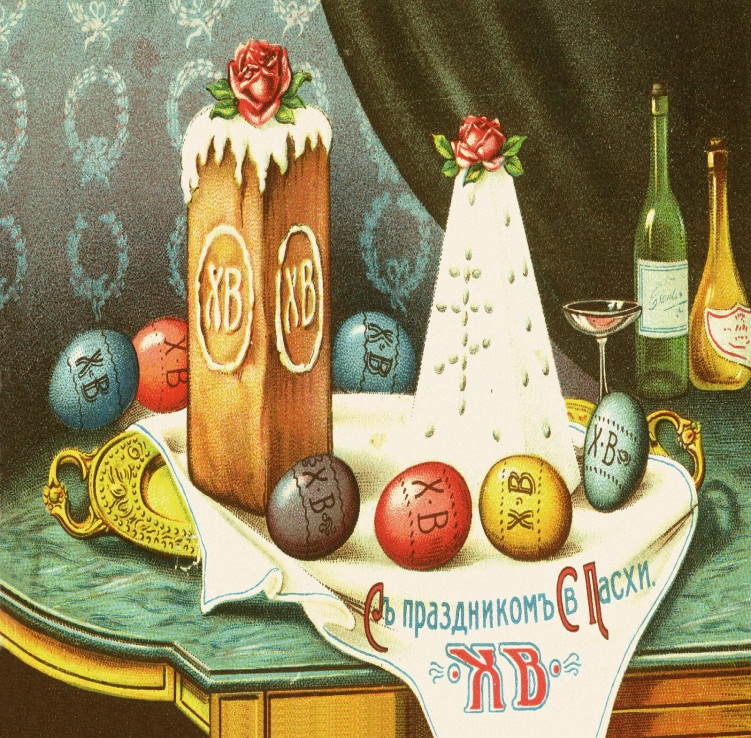 Ведущий 2: Пасхальный кулич – это церковно-обрядовая пища. Кулич – это род артоса на нижней степени освящения. Слово артос (пер. с греч.как "квасной хлеб").Пасхальный кулич напоминает о том, как Иисус Христос вместе со своими учениками вкушал хлеб с тем, чтобы они уверовали в его воскресение и в полной мере осознали его жизненную миссию. Когда Спаситель был распят, его ученики во время трапезы оставляли место Христа свободным и клали туда хлеб, который был символом его незримого присутствия. Таким образом, объясняется история, почему на Пасху пекут куличи.Помимо пасхального кулича неотъемлемым символом Светлого Христова Воскресения выступают окрашенные в различные цвета куриные яйца. Хотя основным, конечно, считается красный цвет, символ крови Христовой. Вместе с пасхальным куличом их несут в храм для освящения. Это — первая пища, которой разговляются верующие по окончании Великого Поста.Традиционные виды росписи пасхального яйцаКрашенки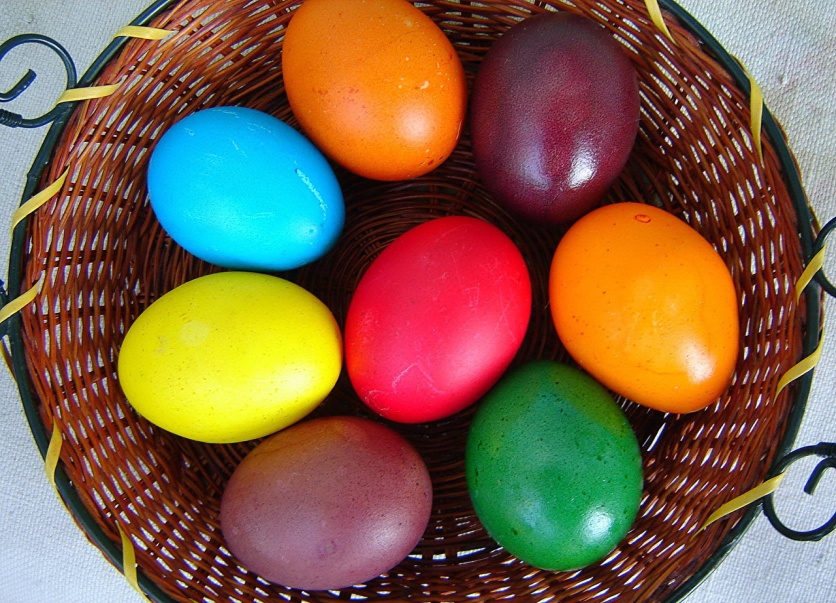 Ведущий 1: Крашенки — от слова красить. Красить яйца можно по-разному. Одни хозяйки варят яйца вкрутую, а затем на 10-15 минут погружают в раствор теплой воды с пищевым красителем, который можно купить в магазине. Другие хозяйки любят красить яйца в отваре луковичной шелухи. Для этого сырые яйца помещают в кастрюлю с водой, добавляют луковичную шелуху и варят 15-20 минут, пока яички не приобретут нужный цвет. А раньше яйца красили по-особому: обматывали их сухими листьями дуба, березы, крапивы, перевязывали нитками и варили. Получались красивые «мраморные» яйца.ПисанкиПисанки — это искусно расписанные пасхальные яйца. Украинские писанки - настоящие произведения народного творчества. Для рисунка писанки используют элементы растительного и животного мира, геометрические фигуры. 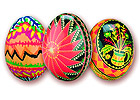 Пасхальные игрыВедущий 2: Веками любимой пасхальной игрой на Руси было катанье яиц. Устраивали эту игру так: устанавливали деревянный или картонный «каток» и вокруг него освобождали ровное место, на котором раскладывали крашеные яйца, игрушечки, незамысловатые сувениры. Играющие дети подходили по очереди к «катку» и катили каждый свое яйцо. Выигрышем становился тот предмет, которого яичко коснулось.Собиравшиеся на Пасху дети очень любили искать яйца в квартире или в саду. Кто-нибудь из старших заранее прятал картонные, бумажные или пластиковые яички с сюрпризами. Чтобы получить сюрприз, надо было отыскать яйцо.Если детей было много, они делились на «команды», и каждая команда старалась выиграть, найдя как можно больше яиц в отведенное для этого время.Дети любили и «чокаться» яйцами друг с другом, ударяя тупым или острым концом крашеного крутого яйца яйцо соперника. Выигрывал тот, чье яйцо не треснуло.Ведущий 1: Главным украшением стола являются, конечно, куличи и пасхи. К пасхальному столу, как правило, собирается много родных и друзей. Постарайтесь каждому приготовить пасхальный подарок: красивое яичко и маленький куличик. Если вы заранее приготовите корзиночки с проросшей зеленью и среди зелени разместите яички и кулич на салфетке, радость ваших близких вознаградит ваши труды и наполнит ваше сердечко счастьем.На Пасху принято христосоваться. Старые и молодые, дети и взрослые, мужчины и женщины целуют трижды друг друга. Принято, чтобы младшие словами «Христос Воскресе!» приветствовали первыми, а старшие отвечали им: «Воистину Воскресе!».Ведущий 2: В этот праздник светлый, мы желаем Вам, чтобы жили Вы, бед не зная! И предлагаем вам приобрести изделия изготовленные руками студентов и преподавателями. Если вам понравилось изделий вы можете написать свои отзывы на смайликах и положить их в корзину.  Приложение 2Рецептура кондитерских изделийПасхальные куличи Ингредиенты: 
500 мл молока
1 пакетик (11-12 гр) сухих дрожжей (или 50 гр обычных)
1 кг муки
6 яиц
200 гр сливочного масла
300 гр сахара
250-300 гр изюма
1 ч.л. ванильного сахара
Для глазури: 100 гр сахарной пудры, 2 белка.
Кондитерские посыпки для украшения. СПОСОБ ПРИГОТОВЛЕНИЯМуку просеять. Сухие дрожжи смешать с 500 грамм муки и добавить в теплое, но не горячее (а то дрожжи погибнут!) молоко, замесив опару. Если дрожжи обычные - сначала растворить их в теплом молоке, затем добавить 500 гр муки, также замесить опару. Готовая опара увеличивается в два-два с половиной раза по объему, на это уйдет около получаса. Желтки отделить от белков. Взбить белки в густую пену. В подошедшую к этому времени опару добавить смешанные с сахаром желтки, ввести размягченное сливочное масло, замесить легкое тесто. Аккуратно ввести в тесто белки.  Добавить оставшуюся муку, окончательно вымесить тесто, убрать, накрыв полотенцем в теплое место на 2-3 часа. Пока тесто подходит - подготовить изюм: помыть, залить кипятком на 10 минут, снова промыть и просушить полотенцем. Аккуратно ввести в подошедшее тесто изюм, снова перемешать, дать тесту подойти (минут 20), а тем временем подготовить формы для выпечки пасхальных куличей: смазать их маслом, слегка присыпать мукой или манкой, для легкого отхождения готовых изделий от форм. Раскладываем тесто: заполняем 1/3 формы, если заполнить больше - Ваши куличи "сбегут", вылезут из форм. 
Разогреваем духовку до 100 градусов. Тесто в формах немного смазываем желтками сверху (теми желтками, что останутся от яиц, выделенных для приготовления глазури), не плотным слоем, и ставим в духовку. Держим при такой температуре не больше 10 минут, затем увеличиваем температуру до 180 градусов и выпекаем куличи до готовности (примерно 45-50 минут). 
За время выпечки дверцу духовки открывать не следует. Готовые куличи будут ровного коричневого цвета, готовность проверяем деревянной палочкой (должна остаться сухой, после вынимания из изделия).
Делаем глазурь: белки взбить в тугую пену, добавить сахарную пудру, еще раз взбить. Готовой глазурью покрываем готовые горячие куличи, удобно это делать с помощью кулинарной кисточки, равномерно обмазываем весь верх. На только что нанесенную глазурь высыпаем кондитерские посыпки.Пасхальный цветокИнгредиенты к рецепту "Пасхальный цветок":100 миллилитров теплой воды;Изюм;140 грамм сметаны;4 столовых ложки сахара;70 грамм сливочного масла;2,5 чайной ложки сухих дрожжей;Щепотка соли;Два куриных яйца;550 грамм муки;Цукаты;Пакетик ванилина;Приготовление блюда по рецепту "Пасхальный цветок":Готовимся в Пасхе. Накануне праздника мы начинаем печь различные куличи с изюмом, цукатами и так далее. Если вы не пробовали испечь пасхальный цветок, то сейчас у вас есть такая возможностьРастворяем дрожжи в теплой воде, добавляем к ним сахар, перемешиваем. Даем 15 минут настояться.Растираем яйца с сахаром, добавляем к разведенным дрожжам. Также ложем к ним сметану, ванилин и соль. Перемешиваем все.Вводим постепенно муку к массе, замешиваем тесто, ставим его в теплое место на 1.5 часа. Потом раскатываем тесто в пласт толщиной 0.5 сантиметров.Смазываем тесто любым маслом, посыпаем сахаром и распределяем по всему тесту изюм, цукаты. Сворачиваем тесто в рулет, выкладываем на противень, смазанный маслом.Делаем по всей окружности теста надрезы, даем 30 минут настояться цветку. Смазываем его яичным желтком. Выпекаем пасхальный цветок в духовке с температурой 180оС около 30 минут.Взбиваем сахарную пудру с ячным белком. Наносим силиконовой кисточкой глазурь на остывший цветок. Посыпаем его сверху кондитерской присыпкой. Пасхальный цветок готов!Ассортимент пироговПирог с сухофруктой 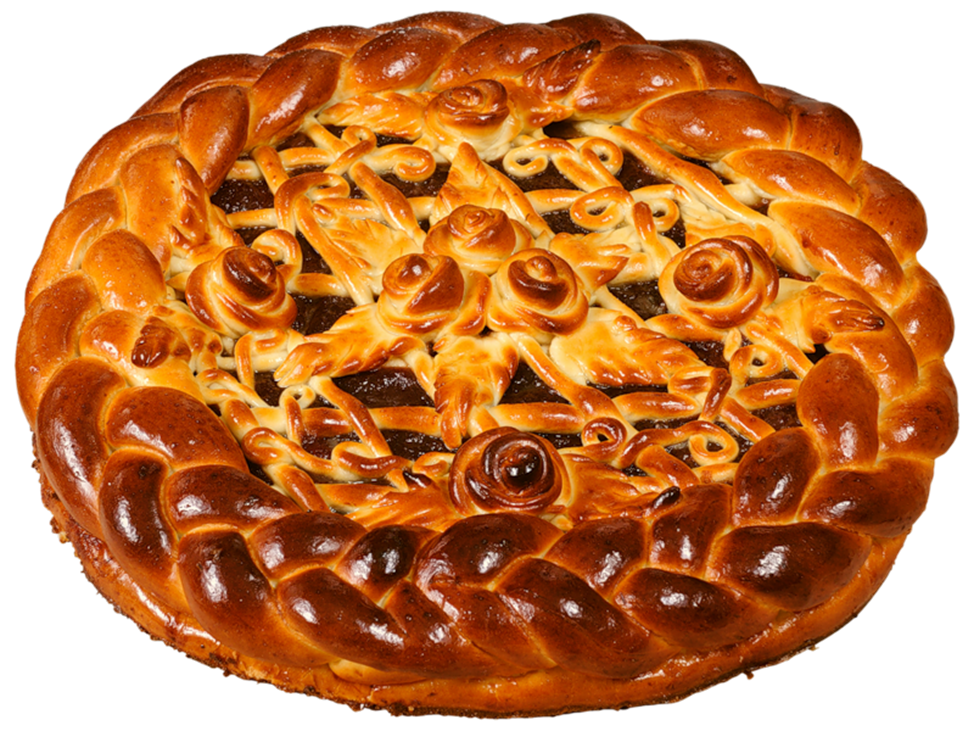 Ассортимент маффин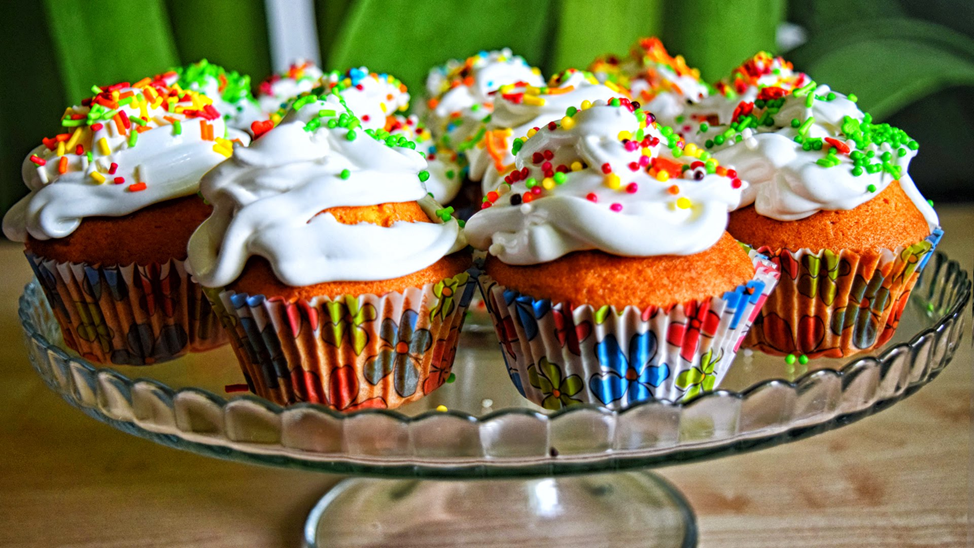 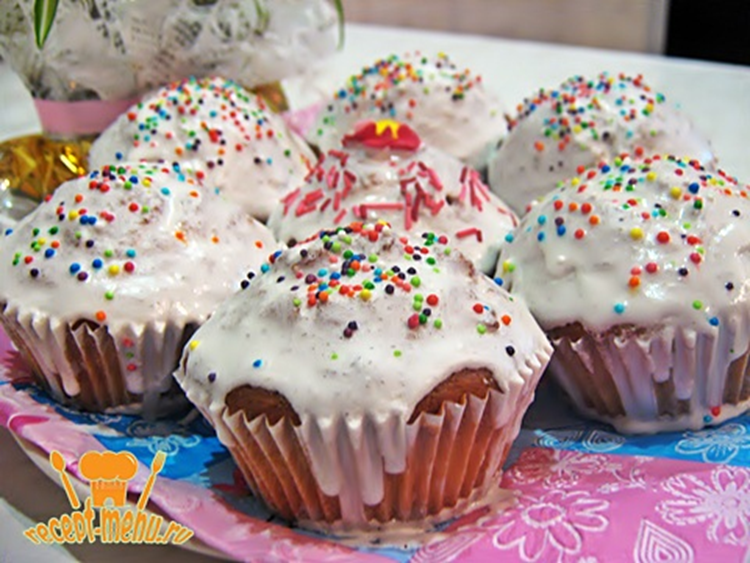 Торты 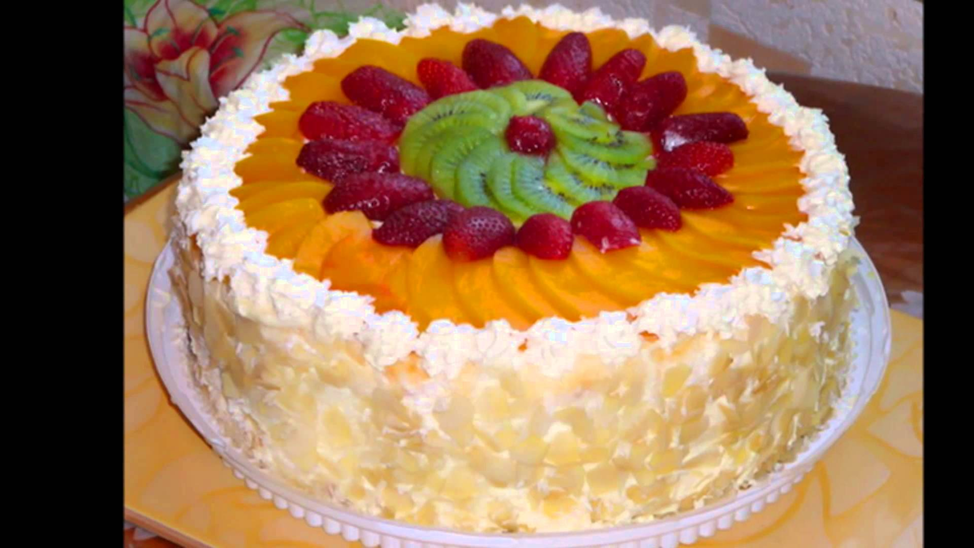 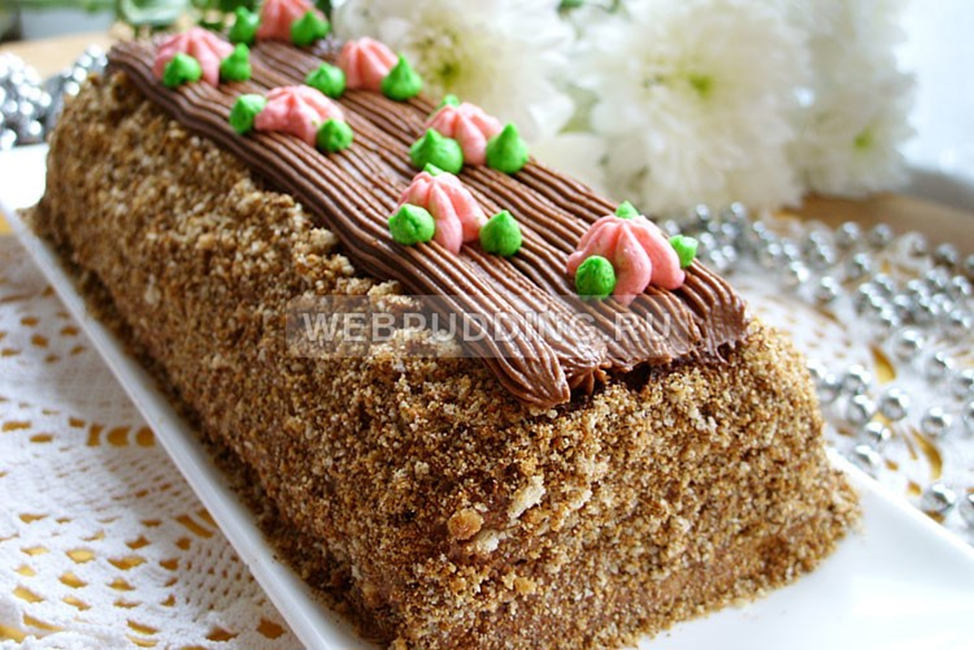 Пасхальные яйца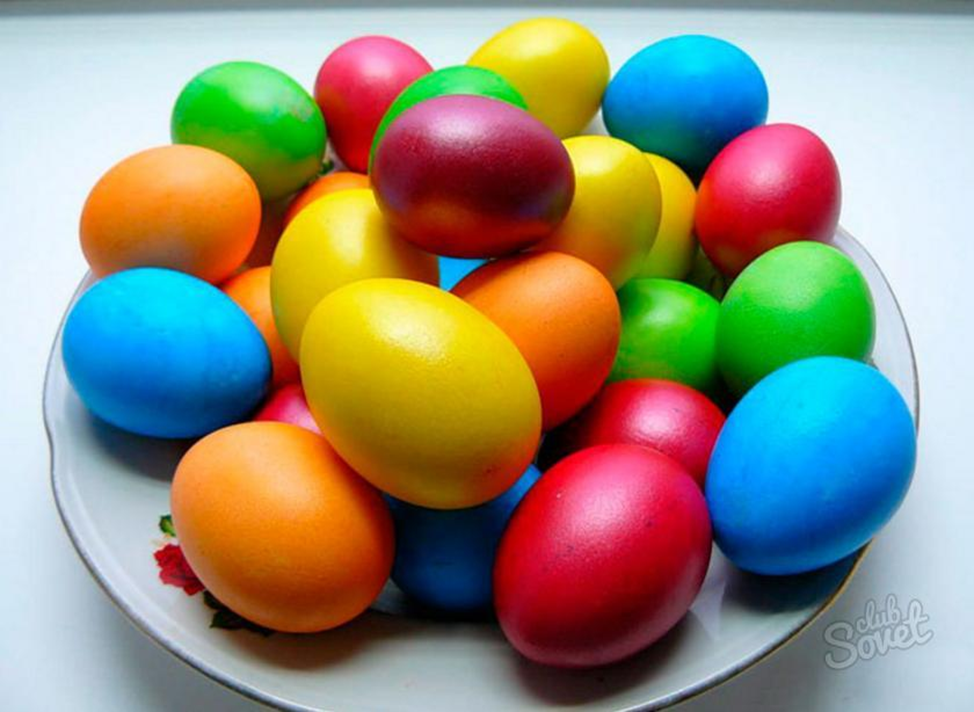 КодНаименование результата обученияПК 4.1. Организовывать и проводить приготовление сдобных хлебобулочных изделий и праздничного хлеба.ПК 4.2.Организовывать и проводить приготовление сложных мучных кондитерских изделий и праздничных тортов.ПК 4.3. Организовывать и проводить приготовление мелкоштучных кондитерских изделий.ПК 4.4.Организовывать и проводить приготовление сложных отделочных полуфабрикатов, использовать их в оформлении.ОК 1.Понимать сущность и социальную значимость своей будущей профессии, проявлять к ней устойчивый интерес.ОК 2.Организовывать собственную деятельность, выбирать типовые методы и способы выполнения профессиональных задач, оценивать их эффективность и качество.ОК 3.Принимать решения в стандартных и нестандартных ситуациях и нести за них ответственность.ОК 4.Осуществлять поиск и использование информации, необходимой для эффективного выполнения профессиональных задач, профессионального и личностного развития.ОК 6.Работать в коллективе и команде, эффективно общаться с коллегами, руководством, потребителями.